Châtel-Saint-Germain le 17 mars 2023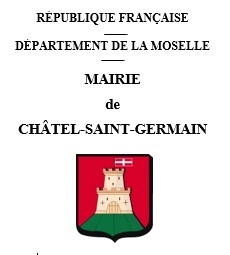 CONSEIL MUNICIPAL La prochaine séance du Conseil Municipal aura lieu Le MARDI 28 mars 2023 à 20 h 30 en salle du Conseil MunicipalORDRE DU JOUR :Compte de gestion 2022 ; Compte administratif 2022 ; Affectation du résultat de fonctionnement 2022 ; Vote des taux d’imposition des taxes directes locales pour 2023 ; Crédits scolaires 2023 ; Subventions aux associations ;Demande de subvention au conseil départemental pour le développement de la collection de base de la bibliothèque municipale ;Budget primitif 2023 ; Cession fond de parcelle section 2 n° 551 ;Personnel municipal – Modification du tableau des effectifs ;Mise en œuvre de la télétransmission des actes soumis au contrôle de légalité ;Délégations consenties ; Divers.Le Maire,Claire ANCEL.